RIMINI II S1P SRC ПОЛУБОТИНКИ КОМБИНИРОВАННЫЕ ИЗ ЗАМШИ И НЕЙЛОНА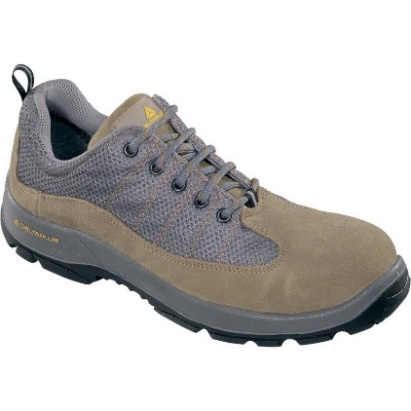 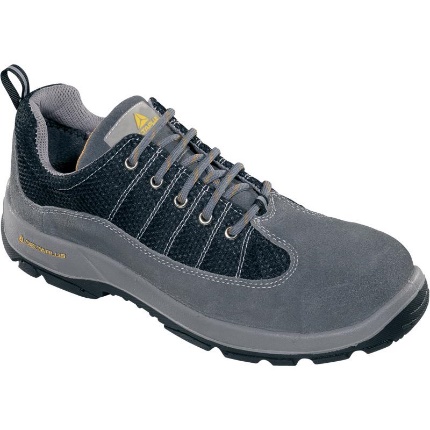 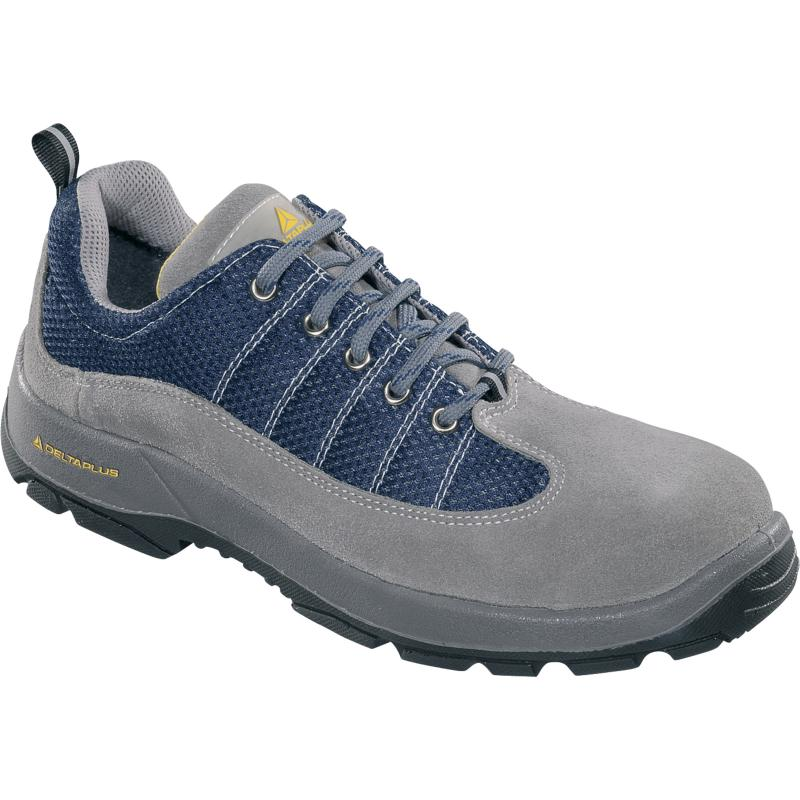 Цвет: бежевый/серый, серый/черный, серый/темно-синийРазмер: 36/37/38/39/40/41/42/43/44/45/ 46/47/48 (серый/черный, серый/темно-синий)                 39/40/41/42/43/44/45/ 46/47/48 (бежевый/серый)СПЕЦИФИКАЦИЯПолуботинки комбинированные из замши и нейлона. Металлический защитный подносок. Литьевой метод крепления подошвы. Подошва двухслойная, устойчивая к проколам (вшитая стальная стелька) и к скольжению (тест SRC). Съемная формованная стелька. Верх: комбинированный – замшевый кожевенный спилок и сетка из нейлонаПодкладка: полиамидПодошва: двухслойный полиуретанСтелька: полиэстер на EVAВес – 720 гр.ОСНОВНЫЕ ПРЕИМУЩЕСТВА ТОВАРА ДЛЯ ПОЛЬЗОВАТЕЛЯПодошва из двухслойного полиуретана обеспечивает превосходную гибкость, повторяет форму стопы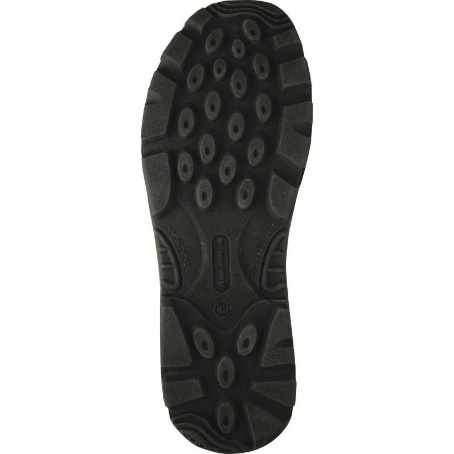 Вставки из нейлоновой сетки обеспечивают хороший воздухообмен